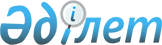 О внесении изменений в решение Хромтауского районного маслихата от 30 декабря 2021 года № 167 "Об утверждении бюджета Коктобинского сельского округа на 2022-2024 годы"
					
			С истёкшим сроком
			
			
		
					Решение Хромтауского районного маслихата Актюбинской области от 17 ноября 2022 года № 286. Прекращено действие в связи с истечением срока
      РЕШИЛ:
      1. Внести в решение Хромтауского районного маслихата "Об утверждении бюджета Коктобинского сельского округа на 2022-2024 годы" от 30 декабря 2021 года № 167 следующие изменения:
      пункт 1 изложить в новой редакции:
      "1. Утвердить бюджет Коктобинского сельского округа на 2022-2024 годы согласно приложениям 1, 2 и 3 соответственно, в том числе на 2022 год в следующих объемах:
      1) доходы – 50 894 тысяч тенге, в том числе:
      налоговые поступления – 590 тысяч тенге;
      неналоговые поступления – 0 тенге;
      поступления от продажи основного капитала – 0 тенге;
      поступления трансфертов – 50 304 тысяч тенге;
      2) затраты – 50 894 тысяч тенге;
      3) чистое бюджетное кредитование – 0 тенге, в том числе: 
      бюджетные кредиты – 0 тенге:
      погашение бюджетных кредитов – 0 тенге;
      4) сальдо по операциям с финансовыми активами – 0 тенге, в том числе:
      приобретение финансовых активов – 0 тенге;
      поступления от продажи финансовых активов государства – 0 тенге;
      5) дефицит (профицит) бюджета – 0 тенге; 
      6) финансирование дефицита (использование профицита) бюджета – 
      0 тенге, в том числе:
      поступление займов – 0 тенге;
      погашение займов – 0 тенге;
      используемые остатки бюджетных средств – 0 тенге.".
      2. Приложение 1 к указанному решению изложить в новой редакции согласно приложению к настоящему решению.
      3. Настоящее решение вводится в действие с 1 января 2022 года. Бюджет Коктобинского сельского округа на 2022 год
					© 2012. РГП на ПХВ «Институт законодательства и правовой информации Республики Казахстан» Министерства юстиции Республики Казахстан
				
      Секретарь Хромтауского районного маслихата 

Мулдашев Д. Х.
Приложение к решение Хромтауского районного маслихата № 286 17 ноября 2022 годаПриложение 1 к решению Хромтауского районного маслихата № 167 от 30 декабря 2021 года
Категория
Категория
Категория
Категория
Сумма (тысяча тенге)
Класс
Класс
Класс
Сумма (тысяча тенге)
Подкласс
Подкласс
Сумма (тысяча тенге)
Наименование
Сумма (тысяча тенге)
1
2
3
4
5
I. Доходы
50 894
1
Налоговые поступления
590
04
Налоги на собственность
590
1
Налоги на имущество
60
3
Земельный налог
30
4
Налог на транспортные средства
500
4
Поступления трансфертов
21 738
02
3
Трансферты из вышестоящих органов государственного управления
21 738
01
Целевые текущие трансферты
33 440
03
Субвенции из районного (города областного значения) бюджета
16 864
Функциональная группа
Функциональная группа
Функциональная группа
Функциональная группа
Функциональная группа
Сумма (тысяча тенге)
Функциональная подгруппа
Функциональная подгруппа
Функциональная подгруппа
Функциональная подгруппа
Сумма (тысяча тенге)
Администратор бюджетных программ
Администратор бюджетных программ
Администратор бюджетных программ
Сумма (тысяча тенге)
Программа
Программа
Сумма (тысяча тенге)
Наименование
Сумма (тысяча тенге)
1
2
3
4
5
6
II. Затраты
 50 894 
01
Государственные услуги общего характера
21 738
1
Представительные, исполнительные и другие органы, выполняющие общие функции государственного управления
21 738
124
Аппарат акима района в городе, города районного значения, поселка, села, сельского округа
21 738
001
Услуги по обеспечению деятельности акима района в городе, города районного значения, поселка, села, сельского округа
21 738
07
Жилищно-коммунальное хозяйство
18 156
3
Благоустройство населенных пунктов
18 156
124
Аппарат акима района в городе, города районного значения, поселка, села, сельского округа
18 156
008
Освещение улиц населенных пунктов
803
009
Обеспечение санитарии населенных пунктов
700
011
Благоустройства и озеленение населенных пунктов
26 653
12
Транспорт и коммуникации
1 000
1
Автомобильный транспорт
1 000
124
Аппарат акима района в городе, города районного значения, поселка, села, сельского округа
1 000
013
Обеспечение функционирования автомобильных дорог в городах районного значения, селах, поселках, сельских округах
1 000